Dr.ATHUL CHANDRAN						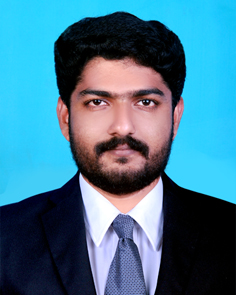 Thenguvilaputhen veedu					Perumpuza (po)Kundara 							Mobile no: 8281084775Kollam (dist) 							Email id : lionsden6666@gmail.comPin :691504CARRIER OBJECTIVEIntend to build a carrier with leading corporate of hi-tech environment with committed and dedicated people, which will help me to explore myself fully and realize my potential, willing to work as a key player in challenging and creative environment.ACADEMIC DETAILSBACHELORE DEGREEInstitution 		: School of medical education, thevara, Cochin.Specialization 		: Bachelor in physiotherapy (BPT)Duration 		: 2010-20161st year mark	(%)	: 52.4%2nd year mark	(%)	: 53%3rd year mark	(%)	: 58%4th year mark	(%)	: 60%PROFESSIONAL QUALIFICATION Bachelor degree in physiotherapy from MG University, KeralaREGISTRATIONSRegistration in Indian association of physiotherapy ( Reg no : LA-40199)Registration in Maharashtra OT/PT Council ( Reg no: PR-2018/09/PT/007444)WORKING EXPERIENCESWorked at narayana multispeciality hospital,hsr layout ,bangloreWorking at a private clinic at kundara, kollamINTERNALSHIP DETAILSDone internalship for six months at district hospital kollamACADEMIC POSTINGSOrthopedic posting 	: Sunrise hospital, kakkanad, Ernakulam for one month			  Lourdes hospital, pachalam, Ernakulam for one month			  Mosc medical college, kolenchery, ErnakulamNeurology posting 	: Holy cross hospital, kottiyam, kollamCardiology posting	: sunrise hospital, kollamACADEMIC PROJECTSDone project on FRACTURE OF HUMERUS in second year as ortho projectDone project on CAUDA EQUINE SYNDROME in third year as neuro projectDone project on PNEUMONECTOMY in fourth year as cardio respiratory projectPERSONAL SKILLSGood interpersonal and communication skills.Self confidenceDesire to learn new concept in the professionComprehensive problem solving abilitiesPREVIOUS EDUCATIONAL DETAILSHIGHER SCONDARY SCHOOLINGInstitution 		: SNSM HSS, ElambaloorBranch 			: Biology Duration 		: 2008-2010Marks 		(%)	: 82%MATRICULATIONInstitution 		: St. Jude high school, MukhathalaYear of passing 		: 2008Marks 		(%)	: 80%PERSONAL PROFILEName 						: Athul chandranDate of birth 					: 01/08/1992Sex 						: MaleMarital status 					: SingleFather 						: T. chandranMother 					: Ambili chandranLanguage known 				: Malayalam, English, Hindi, Tamil (speak only)Nationality 					: IndianDECLARATION I hereby declare that all the information mentioned above is true and correct to the best of my knowledge.Place: kollamDate: 25.12.2018							ATHUL CHANDRAN